WALLINGTON DEMESNE PARISH COUNCILAGENDA PAPERYou are hereby summoned to attend a  meeting of Wallington Demesne Parish Council to be held at Cambo Village Hall on Monday 26th March 2018 commencing 730pm, for the purpose of transacting the business contained within this Agenda2018/16	Apologies for absence2018/17	Co-Option Vacancy2018/18	Declarations of Members interests2018/19	Opportunity for members of the public to raise any matter on the agenda2018/20	Minutes of the meeting held on 22nd January  20172018/21	Matters arising from previous minutes held on 22nd January 2017Defibrillators for Cambo and Scots Gap Fibre optic broadband Dog fouling at Cambo2018/22	NCC Update2018/23	Police Update2018/24	Reports from representatives at outside meetingsCambo SchoolCambo Village HallMiddleton HallWallington F.C.2018/25	Financial Matters2018/25/01	Invoices for authorisation: Middleton Village Hall –  rent for meeting held 22/1/18 - £20.00C Miller – February, March salary & expenses – £321.33HMRC – PAYE on above - £72.602018/25/02	To discuss and agree request for Grants from the following:Wallington F.C.Cambo Wraparound2018/25/03	To review charges for Cambo burial ground2018/25/04	To review insurance cover2018/25/05	To review asset register2018/25/06	To review internal auditor and system of internal control2018/26	Planning Applications2018/26/01	Planning Applications received2018/26/02	Approval of Planning Application received2018/27	Neighbourhood Management – to report on any issues within the parish2018/28	CorrespondenceMiddleton Village Hall – Summary of Accounts and Balance Sheet as at 31/12/17Northumberland County Council – Wallington, cycle warning signsNorthumberland County Council – Post 16 Transport – to discuss consultation document2018/29	To receive/discuss information relating to General Data Protection Regulations (GDPR2018/30	Urgent Business2018/31	Date of Next Meeting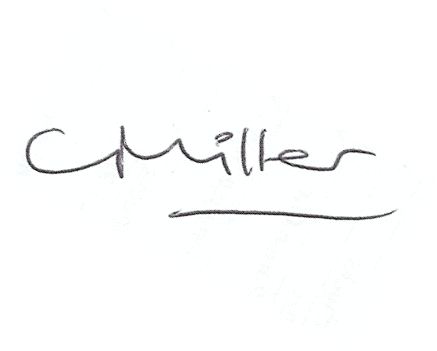 Claire MillerParish Clerk